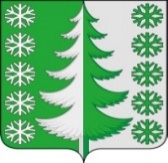 Ханты-Мансийский автономный округ - ЮграХанты-Мансийский муниципальный районмуниципальное образованиесельское поселение ВыкатнойАДМИНИСТРАЦИЯ СЕЛЬСКОГО ПОСЕЛЕНИЯПОСТАНОВЛЕНИЕот 10.06.2021                                                                                                   № 46 п. ВыкатнойОб отмене постановления администрации сельского поселения Выкатной от 06.11.2012 № 37 «Об утверждении административного регламента по предоставлению муниципальной услуги «Признание в установленном порядке жилого помещения непригодным для проживания и многоквартирного дома аварийным и подлежащим сносу или реконструкции»»В соответствии с Федеральным законом от 27 июля 2010 года № 210-ФЗ 
«Об организации предоставления государственных и муниципальных услуг», руководствуясь Уставом сельского поселения Выкатной, в целях приведения нормативной правовой базы администрации сельского поселения Выкатной в соответствии с законодательством Российской Федерации:1. Признать утратившим силу постановление администрации сельского поселения Выкатной от 06.11.2012 № 37 «Об утверждении административного регламента по предоставлению муниципальной услуги «Признание в установленном порядке жилого помещения непригодным для проживания и многоквартирного дома аварийным и подлежащим сносу или реконструкции».2. Настоящее постановление вступает в силу с момента его официального опубликования (обнародования).3. Контроль за исполнением настоящего постановления оставляю за собой.Глава сельскогопоселения Выкатной                                                                        Н.Г. Щепёткин